UH SSHP Meeting Agenda
Thursday, November 16th, 2017
HBSB2 Room 3082 
12:00 – 12:50 PM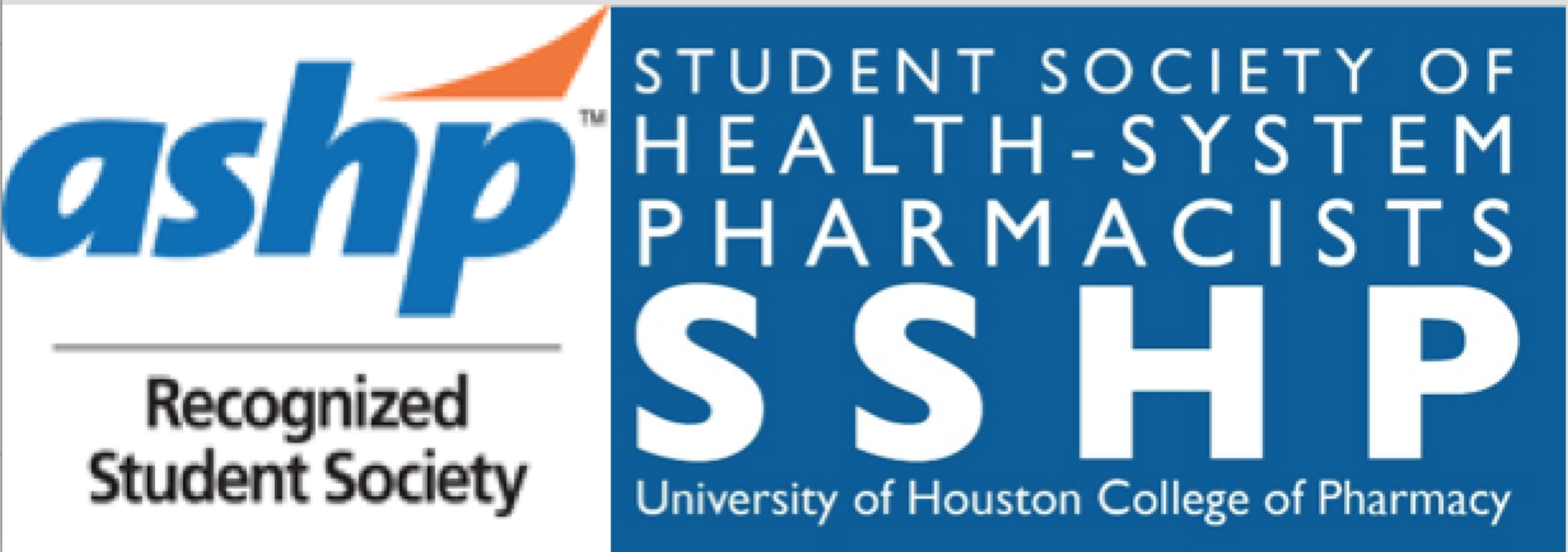 Chapter business and websitesASHP Website Member Benefits: https://www.ashp.org/Membership-Center/Join-ASHP/Become-a-MemberASHP Student Site: https://www.ashp.org/Pharmacy-StudentUHSSHP Website & Calendar – www.uhsshp.org“LIKE” our SSHP Facebook Page!  You know you’re on Facebook half the day – so we are too!  Stay up to date with your favorite organization while keeping up with your life outside of pharmacy school – it’s a win-win!  SSHP’s Major Spring Clinical Extravaganzas…  SAVE THE DATES!13th Annual UH/TSU SSHP Residency Mentoring Social Monday, January 29th, 2018 (5:30 – 8:15pm) at the Student Center Ballroom  Meet residency directors and residents over dinner at this annual SSHP event!  Great opportunity to network and gain insight into different programs from all over Texas! SSHP Members given reservation priority and optional free dinner!Membership & Meetings…Online Application – become a member now to be on our RSVP lists for future meetings & events – it’s not too late!  As of September 30th we are only sending e-mails to those who signed up for membership for the current year.  However, if you still want to be a member you most certainly can do so! Go to http://tshp.org/index.html, select the membership tab and choose Join/Renew. Complete the online form and pay dues ($45 for local SSHP, GCSHP, and TSHP membership and $95 for national ASHP membership) with credit/debit card. Renewing members: Make sure to update your contact information and graduation year on your TSHP website membership profile page to ensure quick membership turnaround!APPE Rotation Reflection Submission  - this is a new project started up last year by SSHP as a pilot program to collect reflections of different rotation sites.  P1-P3s, more information to come in the future!  P4 students, if you would like to participate, you may fill out the form here: https://docs.google.com/forms/d/10YD3HmatZdp-9RMbVuSMeBA5YqZ2OUBIvjBce22EPeg/edit SSHP T-shirts & Other Swag! Vintage style SSHP shirts - $2; ASHP Lapel Pins - $2; New SSHP shirts: short sleeve - $9 and long sleeve - $13; SSHP Tumblers - $8. Our fundraising chairs, Olivia & Sara, will be selling these items at every main campus meeting if you’re interested in purchasing any of them!  ASHP Mentor Match Program (P1 – P4 Opportunity)ASHP is excited to introduce a new mentoring program that allows members to connect within the ASHP Connect member community and establish mentoring relationships.  This mentoring program has been put together as part of our commitment to the professional development needs of our members. This unique online networking and career development tool is designed to help members around the world find and connect with one another to establish mutually beneficial mentoring relationships. Once you enroll as a mentee, you can search the member database to find mentors with whom you can connect online, by phone or in-person. Get started today! http://connect.ashp.org/participate/mentoring/mentor-faq?ssopc=1TSHP Committee on Nominations – “Call for Nominations for 2016 TSHP Awards” - Award recognitions are presented to pharmacy professionals and departments that demonstrate exemplary support of advancing pharmacy practice. To learn more about TSHP's Awards https://www.tshp.org/annual-awards.html. The deadline for submission of Group Award Nominations is December 1, 2017 and Individual Award Nominations is December 15, 2017.Professional Development ResourcesCareer Planning & Preparation: Excited about a summer internship next year, but need some guidance?  Check out ASHP’s Career Planning & Prep webpage.  Here you’ll find everything you need from building your professional network, how to write a Letter of Intent and proper thank you letter, as well as webinars on Interview Preparation & CV Writing!  https://www.ashp.org/Pharmacy-Student/Pharmacy-Student-Forum/Career-Development/Career-PlanningGet Ready for Some More Posters!  Missed the deadline for submitting a poster at Midyear?  Not to worry – be thinking about what you’d like to present at TSHP Annual next spring!  The 2018 TSHP Poster Competition will be held on April 6th – 8th during the 2018 TSHP Annual Seminar in The Woodlands, TX. Visit https://www.tshp.org/re-foundation-poster-competition.html for more information.  The competition is an opportunity for seminar registrants to submit and display original scholarly work in poster format in six categories. The poster submission application will open on December 1, 2017. Clinical Internship Database – benefit **exclusively** for SSHP members that has information for various internships and observership positions in Health-System Pharmacy throughout Texas as well as various other states. Will be receiving an update as to when the database has been fully updated – stay tuned! It will be emailed out once it is ready to go!   ASHP Resources for the Residency Application Process - ASHP is here to help! Check out the Student Residency Guide to assist in residency preparations. Better yet, have you read “Get the Residency: ASHP's Guide to Residency Interviews and Preparation”? This book covers all the essentials to ensure you are as competitive as possible during the residency application process.Need help with your upcoming IPPE/APPEs? ASHP has a great book to assist you in getting the most out of your rotations. "Maximize Your Rotations: ASHP's Student Guide to IPPEs, APPEs, and Beyond” has been developed to give you the resources and information you need to ensure that you can be prepared and develop the necessary skills expected during rotations. Personnel Placement Services (PPS) - Applying to multiple PGY-1 residencies can be exhausting for students; however, interviewing at PPS can help! PPS provides onsite interviewing at Midyear with opportunities to learn specific details about a program while gauging whether the program will be a good fit. Visit https://www.ashp.org/midyear17/PPS for more information.  Midyear Meeting Registration and Hotel - The ASHP Midyear Clinical Meeting will be held from December 3rd-7th in Orlando, FL. There is a wealth of student programming ranging from education sessions to the Residency Showcase. Please visit https://midyear17.ashp.org/ for more information.  Budget-conscious students are encouraged to book their hotels now using the ASHP Student Room Block. The student block deadline is November 3rd at 7PM, but hotel spots are filling up fast! You may book hotels and get more information here. ASHP Connect: Get connected with ASHP’s online knowledge collaboration & social networking tool, created with the specific needs of health-system pharmacists in mind. Visit this website for more: http://connect.ashp.org/home?ssopc=1 PhORCAS (Pharmacy Online Residency Centralized Application) - The Residency application process has never been this easy! PhORCAS streamlines the process by bringing residency application material together in one location.  The application opens on November 1st at 2:00pm - learn more at this link: https://www.ashp.org/professional-development/residency-information/residency-program-directors/phorcasStudent Society of Health-System Pharmacists2017-2018 OfficersNamePositionEmail AddressPhone #YearSarah TheriaultPresidentsgtheriault@uh.edu972-302-1686P3Niha ZafarPresident-Electnzafar@uh.edu409-383-3526P2Manal El-KhalilImmediate Past Presidentmmelkhal@uh.edu832-472-2003P4Julia RohVP of Communicationsydroh@uh.edu713-894-2120P3Ibrahim ChowdhuryVP of Programmingiachowdhury2@uh.edu512-363-9122P3Catherine NguyenSecretarycvnguyen12@uh.edu281-857-7746P2Nhi Nguyen Treasurernnnguyen15@uh.edu281-935-1376P2Kristi Vo Historiankpvo@uh.edu713-992-7589P2Grace JohnConvention Co-Chairgnjohn@uh.edu832-790-3886P2Tailynn Dinh Convention Co-Chairttdinh8@uh.edu832-607-3817P2Aimen Naveed Orientation Co-Chairanaveed2@uh.edu469-762-9226P2Aminat Tijani Orientation Co-ChairAtijani@uh.edu6823651540P2Alicia Brazelton Service Co-Chairakbrazelton@uh.edu832-758-1478P2Jaimy James Service Co-Chairjkjames@uh.edu972-302-3002P2Olivia Kreidler Fundraising Co-Chairomkreidler@uh.edu512-586-1569P2Sara Osman Fundraising Co-Chairshosman@uh.edu404-563-6316P2Dima Basatneh Professional Development Co-Chairdimabasatneh@gmail.com469-463-2548P2Truong Do Professional Development Co-Chairtndo8@uh.edu281-624-9368P2Alan LuuP1 Liaisonagluu@uh.edu832-385-1037P1Rana ChaabanP1 Liaisonrchaaban@uh.edu972-740-2256P1Lauren LeMedication Safety Sr. Chairltle@uh.edu281-793-5052P2Anthony TranMedication Safety Jr. Chairatran54@uh.edu443-760-5772P1Catherine NguyenAntibiotic Awareness Sr. Chaircvnguyen12@uh.edu281-857-7746P2Evelin VaquizAntibiotic Awareness Jr. Chairervaquiz@uh.edu832-633-3583P1Dr. Matthew WanatFaculty Advisormawanat@central.uh.edu----Dr. Paige PitmanFaculty Advisorpeliza@central.uh.edu----